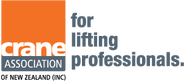 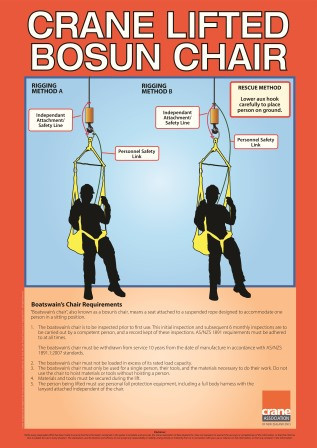 Crane Association of New Zealand Inc Position PaperCrane Suspended Bosun ChairsAuthor:  The Crane Association of New Zealand Inc.		CANZ-P-001-TDate:	2/03/18Document ControlRecord of AmendmentsDisclaimer and CopyrightThis Crane Association of New Zealand (Inc) Position Paper has been compiled for general information only, is not to be considered as a substitute for professional advice, and should not be treated as an exhaustive statement on the subject. The Crane Association of New Zealand (Inc) accepts no responsibility for the accuracy, completeness or currency of the material included in this Position Paper.Users of this Position Paper are encouraged to obtain professional advice and to exercise their own skill and care in relation to any of its material.The Crane association of New Zealand (Inc) disclaims any and all liability or responsibility for any loss or damages arising out of any use of, or reliance on, this Position Paper.This Position Paper is copyright. Readers may use and reproduce this material in an unaltered form only for non-commercial use within their own organisation.BackgroundCrane suspended bosun chairs have been used in many forms and across many sectors of industry. In general, bosun chairs fall under the category of Crane Lifted Work Platforms which is defined as:A crane-lifted work platform is the piece of equipment, from which personnel carries out their work, which is either attached to the crane's hook or the head of the crane’s boom. The bosun’s chair is defined as follows:“Bosun’s chair”, also known as a boatswain’s chair, means a seat suspended from a crane designed to accommodate one person in a sitting position.Bosun Chair RequirementsThe bosun’s chair is to be inspected before first use. This initial inspection and subsequent annual inspections are to be carried out by a competent person, and a record kept of these inspections. 
Engineered / Steel Bosun’s chairs are to be design verified by a CPEng.
Bosun’s chairs MUST have a clearly labelled SWL.AS/NZS 1891 requirements must be adhered to at all times unless a Life Jacket is in use as per the ACOP for Cranes Part 17.Fabric or materal bosun’s chairs must be withdrawn from service in accordance with AS/NZS 4488.2 or as per Manufacturers Instructions.  Engineered / Steel bosun’s chairs are to be inspected annually.The bosun’s chair must not be loaded in excess of its rated load capacity. The bosun’s chair must only be used for workers, their tools, and the materials necessary to do their work. Do not use the chair to hoist materials or tools without hoisting the worker. Materials and tools must be secured during the lift. The person being lifted must use personal fall protection equipment, including a full body harness with the lanyard attached independent of the chair. . If a fixed certified harness attachment point is provided this may be used.For work over water a  life jacket may be used as an alternative to 2.7 as per the ACOP for Cranes Part 17. Crane RequirementsThe following requirements must be meet by the crane being used to lift a bosun’s chair:All cranes being used with a bosun’s chair shall have power lowering capability. Free-fall capability shall be locked out. Where a crane that is to be used with a bosun’s chair has multiple hoist drums and is fitted with a hoist system that allows either hook block to free fall, the hook block not in use shall be removed and the wire rope stowed.Cranes operating suspended bosun’s chairs shall operate at not more than 75% of their safe working load at working radius as indicated by a safe load indicator.All cranes being used with bosun’s chairs shall have anti-two block devices fitted unless they have a fixed hook.When operating with bosun’s chairs from the hook, all hook safety latches shall be fully operational. Cranes with automatically-applied brakes to the hoist or twin-lever operated may operatewith two hooks. i.e. Crane Lifted Work Platforms on one hook, the load on the second hook as long as the personnel being lifted are not working under a suspended load or exceeding item 3.3 above, provided a job-specific hazard assessment/lift plan has been undertaken taking into account the working environment and the hazards present in the workplace. Lifted Personnel RequirementsPersons working from a bosun’s chair have the following requirements:Personnel being lifted in a bosuns chair should have the appropriate training as per the Best practice guidelines for working at height in New Zealand. Eg. NZQA Unit Standard 23229.Persons working in bosun’s chair shall wear the appropriate safety harness at all times suitably attached via an approved lanyard. If the arrangement of harness anchor point and bosun’s chair means that it is at all possible for the attached person to move beyond the confines of the bosun’s chair, then the lanyard shall incorporate an energy/shock absorber. If movement beyond the confines of the chair is not possible, then attachment via a suitable fixed-length lanyard is acceptable and may be preferable in some circumstances. In the case of a bosun’s chair suspended from the hook, all harnesses shall be attachedto one of the following options:The load line or hook block supporting the bosun's chair.For bosun’s chair independently attached to the load line or hook block the  harness may be attached to:The master link supporting the bosun’s chair or a strop, wire or chain with an appropriate rating from the master link.An appropriate fixed anchor point on the bosun’s chair
(Examples are provided in Section 9 & 11 of the Guideline for the Safe Use of Crane Lifted Platforms) Appropriate personal protective equipment shall be worn at all times. Persons working from the bosun’s chair shall be able to communicate clearly with the crane operator at all times. In all other instances where it may be necessary to suspend one or more persons from a crane without the use of an approved crane lifted work platform (e.g. in arboriculture operations), these arrangements must be in full compliance with the relevant Codes of Practice.
Crane Operator RequirementsCrane Operators working with a bosun’s chair have the following requirements:The crane operator shall carry out appropriate inspections of equipment daily before use. When a bosun’s chair is in use, the crane operator shall be in attendance at all times and shall operate the crane within the manufacturer’s recommendations. The crane operator shall ensure that while operating with a bosun’s chair that they do not exceed 75% of the cranes safe working load as indicated by the Safe Load Indicator.The crane operator must lift the bosun’s chair in a slow, controlled manner with no sudden movements; A signal person must be assigned any time the lift will take the employee out of the direct sight of the crane operator. Before using a bosun’s chair a job-specific hazard assessment/lift plan should be undertaken. Before lifting a bosun’s chair, the crane operator must ensure that the requirements for the bosun’s chair, crane and personnel are being met.Ensure no other lifting on the crane’s load lines occurs while personnel are suspended in the bosun’s chair unless an appropriate risk assessment has been completed.

 A bosun’s chair may be used to remove rigging associated to second load line (hook) as long as no load other than the rigging is on this line unless an appropriate risk assessment has been completed.

Example: You may choose to complete a risk assessment to allow the use a bosuns chair to work on an item of plant under load if the risk of damage by a man cage to the plant is significant or a mancage is not reasonably practicable given the situation.Only one employee can be lifted at a time.CANZ PositionThe Crane Association of New Zealand (CANZ) position on the safe use of bosuns chairs suspended by a crane is as follows.Bosun’s chairs can be used in different environments and suspended by many methods. This Position Paper communicates the CANZ stance on bosun chairs suspended by a crane.The suspension of a bosuns chair by a crane is as safe if not safer than other elevated work platform methods. Contributing to this are the following facts:A crane provides the following:A stabilised platform to work fromA higher weight to load ratio (a 75% SWL capacity vs 350kg planned load)A fall arrest system connecting the person to the craneA fall restraint system connecting the person to the chairThe crane operator provides the following:Notifiable Work: if lift is over 5 metresQualified and trained operatorTotal control of the lift and taskDevelopment of a rescue planClear communication with lifted personnelCarries out daily equipment inspectionsIdentification of crane-related hazards/risksPreparation of job-specific hazard identification/lift planOperator remains at the controls while the bosun's chair is suspendedA qualified rigger provides the following:A rigging and load lift planRigging of the fall arrest systemIndependent attachment attaching bosuns chair to cranePersonnel safety link from individual to the craneAssist with the preparation of a job-specific hazard identification/lift planAssist with the development of a rescue planIdentification of the rigging hazardsIn all cases the suitability and use of a Bosun’s chair must be risk assessed. The PCBU must consider so far as reasonably practicable, if an alternative  method is more appropriate? See Best practice guideline for working at height in New Zealand.ReferenceFurther InformationThis Position Paper contains summary information only and further information is available by contacting the Crane Association of New Zealand Incorporated or obtaining publications on the Crane Training website http://shop.cranes.org.nz. Contact details:Postal address: PO Box 12013, Wellington, New Zealand, 1644Street address: 21 Fitzherbert Terrace, Thorndon, Wellington, New Zealand, 6011 Telephone: +64 4 473 3558 Email: info@cranes.org.nzFile NameCANZ-PP-001-T-Bosun Chair-Ver1.2.docxCANZ-PP-001-T-Bosun Chair-Ver1.2.docxDocument LocationCANZ Position Papers-Technical PapersCANZ Position Papers-Technical PapersDocument StatusDraft issueDraft issueVersion NumberVersion 1.2Version 1.2Issue Date22-8-201622-8-2016Assigned ResponsibilitiesAuthorScott McLeod, PresidentAssigned ResponsibilitiesReviewerTechnical CommitteeAssigned ResponsibilitiesReviewerCEO, Crane Association of New Zealand (Inc.)Assigned ResponsibilitiesOwner / ApproverCouncil, Crane Association of New Zealand (Inc.)Next Review DateNovember 2018November 2018VersionDate IssuedSummary of Changes1.0 DRAFT26-10-2015Draft Issue1.1 Draft22-8-2016Draft Issue for Council Approval1.2 Review11-9-2017Review Issue